  Оценочный лист                              Оценочный лист                                                                   Оценочный лист                              Оценочный листИспытание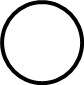 ИспытаниеЗапись под диктовку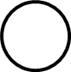 Запись под диктовкуСоставление алгоритмаСоставление алгоритмаРабота в пареРабота в пареРабота с предложениемРабота с предложениемНастроение НастроениеИспытаниеИспытаниеЗапись под диктовкуЗапись под диктовкуСоставление алгоритмаСоставление алгоритмаРабота в пареРабота в пареРабота с предложениемРабота с предложениемНастроение Настроение